MINISTERUL SĂNĂTĂŢIIORDIN pentru aprobarea metodologiilor privind organizarea şi desfăşurarea concursurilor de ocupare a posturilor vacante și temporar vacante de medic, medic stomatolog, farmacist, biolog, biochimist şi chimist din unităţile sanitare publice sau din direcțiile de sănătate publică, precum şi a funcţiilor de şef de secţie, şef de laborator şi şef de compartiment din unităţile sanitare fără paturi sau din direcțiile de sănătate publică, respectiv a funcţiei de farmacist-şef în unităţile sanitare publice cu paturiVăzând Referatul de aprobare nr. ………………………………………. al Direcției Politici de Resurse Umane în Sănătate din cadrul Ministerului Sănătăţii,    având în vedere prevederile art.3 din Hotărârea Guvernului  nr.1336/2022, pentru aprobarea Regulamentului-cadru privind organizarea şi dezvoltarea carierei personalului contractual din sectorul bugetar plătit din fonduri publice, Legii nr.95/2006 privind reforma în domeniul sănătăţii, republicată, cu modificările şi completările ulterioare, ale Legii nr. 53/2003 - Codul muncii, republicată, cu modificările şi completările ulterioare și ale Legii-cadru nr. 153/2017 privind salarizarea personalului plătit din fonduri publice, cu modificările şi completările ulterioare     în temeiul art. 7 alin.(1) şi (4) din Hotărârea Guvernului nr. 144/2010 privind organizarea şi funcţionarea Ministerului Sănătăţii, cu modificările şi completările ulterioare,    ministrul sănătăţii emite următorul Ordin:    Art. 1 - Se aprobă Metodologia privind organizarea concursurilor de ocupare a posturilor vacante și temporar vacante de medic, medic stomatolog, farmacist, biolog, biochimist şi chimist din unităţile sanitare publice sau din direcțiile de sănătate publică, a funcţiilor de şef de secţie, şef de laborator şi şef de compartiment din unităţile sanitare publice fără paturi sau din direcțiile de sănătate publică, respectiv a funcţiei de farmacist-şef în unităţile sanitare publice cu paturi, prevăzută în anexa nr. 1.    Art. 2 - Se aprobă Metodologia privind desfăşurarea concursurilor de ocupare a posturilor vacante și temporar vacante de medic, medic stomatolog, farmacist, biolog, biochimist și chimist din unităţile sanitare publice sau din direcțiile de sănătate publică şi a funcţiilor de şef de secţie, şef de laborator şi şef de compartiment din unităţile sanitare fără paturi sau din direcțiile de sănătate publică, respectiv a funcţiei de farmacist-şef în unităţile sanitare publice cu paturi, prevăzută în anexa nr. 2.    Art. 3 - Se aprobă Metodologia de calcul al punctajului rezultat din analiza şi evaluarea activităţii profesionale şi ştiinţifice pentru proba suplimentară de departajare (proba D), prevăzută în anexa nr. 3.    Art. 4 - Prevederile prezentului ordin se aplică unităţilor sanitare publice din reţeaua Ministerului Sănătăţii, a autorităţilor administraţiei publice locale, a ministerelor şi instituţiilor cu reţea sanitară proprie, precum şi direcţiilor de sănătate publică judeţene, respectiv a municipiului Bucureşti.    Art. 5 - Ordinul ministrului sănătăţii nr.869/2015 pentru aprobarea metodologiilor privind organizarea şi desfăşurarea concursurilor de ocupare a posturilor de medic, medic dentist, farmacist, biolog, biochimist şi chimist din unităţile sanitare publice, precum şi a funcţiilor de şef de secţie, şef de laborator şi şef de compartiment din unităţile sanitare fără paturi, respectiv a funcţiei de farmacist-şef în unităţile sanitare publice cu paturi, publicat în Monitorul Oficial al României, Partea I, nr. 524 din 14 iulie 2015, cu modificările şi completările ulterioare,  se abrogă.    Art. 6 - Anexele nr. 1 - 3 fac parte integrantă din prezentul ordin.    Art. 7 - Direcţia Politici de Resurse Umane în Sănătate, celelalte structuri din cadrul Ministerului Sănătăţii, unităţile sanitare publice din reţeaua Ministerului Sănătăţii, a autorităţilor administraţiei publice locale, a ministerelor şi instituţiilor cu reţea sanitară proprie, precum şi direcţiile de sănătate publică judeţene, respectiv a municipiului Bucureşti vor duce la îndeplinire dispoziţiile prezentului ordin.    Art.8 – Concursurile de ocupare a posturilor vacante și temporar vacante de medic, medic stomatolog, farmacist, biolog, biochimist şi chimist din unităţile sanitare publice sau din direcțiile de sănătate publică, precum şi a funcţiile de şef de secţie, şef de laborator şi şef de compartiment din unităţile sanitare fără paturi sau din direcțiile de sănătate publică, respectiv a funcţiile de farmacist-şef în unităţile sanitare publice cu paturi aflate în derulare la data intrării în vigoare a prezentului ordin, se desfășoară conform Metodologiilor în vigoare la data publicării anunțului de concurs.    Art. 8 - Prezentul ordin se publică în Monitorul Oficial al României, Partea I.MINISTRUL SĂNĂTĂŢII,prof.univ.dr.ALEXANDRU RAFILANr.1446/19 IAN.2023								APROB,                  MINISTRUL SĂNĂTĂŢIIPROF.UNIV.DR.ALEXANDRU RAFILAREFERAT DE APROBARE	La data de 8 noiembrie 2022 a fost publicată în Monitorul Oficial al României, Partea I, Hotărârea de Guvern nr.1336/2022 pentru aprobarea Regulamentului-cadru privind organizarea şi dezvoltarea carierei personalului contractual din sectorul bugetar plătit din fonduri publice.	Prin adresa nr.1446/2022 Secretariatul General a solicitat direcției noastre corelarea Ordinului ministrului sănătății  nr. 869/2015 pentru aprobarea metodologiilor privind organizarea şi desfăşurarea concursurilor de ocupare a posturilor de medic, medic dentist, farmacist, biolog, biochimist şi chimist din unităţile sanitare publice, precum şi a funcţiilor de şef de secţie, şef de laborator şi şef de compartiment din unităţile sanitare fără paturi, respectiv a funcţiei de farmacist-şef în unităţile sanitare publice cu paturi, cu prevederile actului normative mai sus menționat.	Având în vedere faptul că prevederile ordinului ministrului sănătății nr.869/2015 nu mai corespund cu Regulamentului-cadru privind organizarea şi dezvoltarea carierei personalului contractual din sectorul bugetar plătit din fonduri publice aprobat prin HG nr.1336/2022, este necesară abrogarea acestuia și adoptarea unui nou act normativ de același nivel.    În scopul aplicării unitare de către unităţile sanitare publice din reţeaua Ministerului Sănătăţii, a autorităţilor administraţiei publice locale, a ministerelor şi instituţiilor cu reţea sanitară proprie a dispoziţiilor legale referitoare la ocuparea posturilor de medic, medic stomatolog, farmacist, biolog, biochimist şi chimist din unităţile sanitare publice, precum şi a funcţiilor de şef de secţie, şef de laborator şi şef de compartiment din unităţile sanitare fără paturi, respectiv a funcţiei de farmacist-şef în unităţile sanitare publice cu paturi, am întocmit alăturatul Proiect de ordin.În cazul în care sunteți de acord, acesta va fi postat pe site-ul Ministerului Sănătății la rubrica ”transparență decizională”.DIRECTOR Dr.Sburlea-Târnoveanu Mirela-VioletaȘEF SERVICIU 			CONSILIER			CONSILIERGabriela Angheloiu		Marilena Chivu	                Gabriela ChelbaFIŞĂ DE AVIZARE INTERNĂ               ORDINpentru aprobarea metodologiilor privind organizarea şi desfăşurarea concursurilor de ocupare a posturilor vacante și temporar vacante de medic, medic stomatolog, farmacist, biolog, biochimist şi chimist din unităţile sanitare publice sau din direcțiile de sănătate publică, precum şi a funcţiilor de şef de secţie, şef de laborator şi şef de compartiment din unităţile sanitare fără paturi sau din direcțiile de sănătate publică, respectiv a funcţiei de farmacist-şef în unităţile sanitare publice cu paturipersoane responsabile cu redactarea actului normativ Marilena Chivu și Gabriela Chelba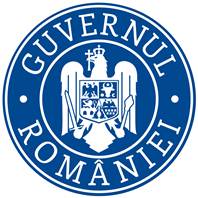 ROMÂNIAMINISTERUL SĂNĂTĂȚIIDIRECȚIA POLITICI DE RESURSE UMANE ÎN SĂNĂTATEServiciul de perfecționare în sănătate și recunoaștereprofesională în domeniul sanitarStrada Bodești, nr. 1, sector 2, cod 022432, București, ROMÂNIA, e-mail: crusp@ms.roStrada Bodești, nr. 1, sector 2, cod 022432, București, ROMÂNIA, e-mail: crusp@ms.roSTRUCTURA INIŢIATOAREDATA SOLICITĂRII AVIZULUIDATA OBŢINERII AVIZULUISEMNĂTURA ŞEFULUI STRUCTURII AVIZATORDirecția Politici de Resurse Umane în SănătateDIRECTOR dr.Sburlea-Târnoveanu Mirela-VioletaȘef ServiciuGabriela AngheloiuSTRUCTURA AVIZATOARESTRUCTURA AVIZATOARESTRUCTURA AVIZATOARESTRUCTURA AVIZATOAREDirecția Personal și Structuri SanitareDIRECTORCarabulea Alina GabrielaDirecția Generală Asistență MedicalăDIRECTOR GENERALCostin IliuțăDirecţia Generală JuridicăServiciul Avizare Acte NormativeȘEF SERVICIUDana Constanța EftimieDIRECTOR GENERALIonuţ Sebastian IavorSECRETAR GENERALMihai Alexandru BORCAN